Vadovaudamasi Lietuvos Respublikos vietos savivaldos įstatymo18 straipsnio 1 dalimi, 6 straipsnio 22 punktu, 101 straipsniu, 103 straipsniu, 16 straipsnio 2 dalies 40 punktu, atsižvelgdama į Pagėgių savivaldybės strateginio planavimo tvarkos aprašą, patvirtintą Pagėgių savivaldybės tarybos 2019 m. lapkričio 28 d. sprendimu Nr. T-184 „Dėl Pagėgių savivaldybės strateginio planavimo tvarkos aprašo tvirtinimo“ ir Pagėgių savivaldybės administracijos Dokumentų valdymo ir teisės skyriaus 2020 balandžio 23 d. raštą Nr. A13-18 „Dėl teisės aktų pakeitimo“, Pagėgių savivaldybės taryba n u s p r e n d ž i a:Pakeisti Pagėgių savivaldybės tarybos 2020 m. vasario 27 d. sprendimo Nr. T-26 „Dėl Pagėgių savivaldybės 2020 − 2022 metų strateginio veiklos plano patvirtinimo“ 01 Valdymo tobulinimo programos, 3 uždavinio „Gerinti asmenų aptarnavimo kokybę ir didinti paslaugų prieinamumo visuomenei, diegiant vieno langelio principą, bei užtikrinti nuolatinę paslaugų kokybės stebėseną ir vertinimą taikant kokybės valdymo metodų įžvalgas savivaldybės administracijos veikloje, užtikrinant darnų administracijos naštos mažinimo procesą“ pastraipą „Priemonių vykdytojai – Dokumentų valdymo ir teisės skyriaus vedėjas, savivaldybės seniūnai, Strateginio planavimo ir investicijų skyriaus vyriausioji specialistė.“ ir išdėstyti ją taip:„Priemonių vykdytojai – Dokumentų valdymo ir teisės skyriaus vyriausiasis specialistas, savivaldybės seniūnai, Strateginio planavimo ir investicijų skyriaus vyriausioji specialistė.“.Papildyti Pagėgių savivaldybės tarybos 2020 m. vasario 27 d. sprendimą Nr. T-26 „Dėl Pagėgių savivaldybės 2020 − 2022 metų strateginio veiklos plano patvirtinimo“ naujomis priemonėmis:2.1. 02 Ugdymo užtikrinimo programos, 02.3.1.01 uždavinį „Sudaryti sąlygas ugdytis ir įgyti išsilavinimą pagal įvairias ugdymo programas“:2.1.1. 02.3.1.01.04 Kita tikslinė dotacija (Neformaliojo vaikų švietimo veikloms finansuoti);2.1.2. 02.3.1.01.05 Kita tikslinė dotacija (Švietimo įstaigų modernizavimui).2.2. 05 Gyvenamosios aplinkos gerinimo programos:2.2.1. 05.1.2.03 uždavinį „Vykdyti Pagėgių savivaldybei priklausančių infrastruktūros objektų priežiūrą“:2.2.1.1. 05.1.2.03.06 VIP Pagėgių savivaldybės polderių sistemos rekonstravimas;2.2.1.2. 05.1.2.03.07 Kita tikslinė dotacija (Susisiekimo valstybinės ir vietinės reikšmės keliais užtikrinimas dėl COVID-19);2.2.2. 01.1.3.01. uždavinį „Užtikrinti Pagėgių savivaldybės seniūnijose aplinkos gerinimą“:2.2.2.1. 05.1.3.01.03 Seniūnijų aplinkos oro kokybės valdymas.2.3. 07 Socialinės paramos ir sveikatos priežiūros programos:2.3.1. 07.2.1.01. uždavinį „Užtikrinti socialinių paslaugų teikimą Pagėgių savivaldybės gyventojams“:2.3.1.1 07.2.1.01.05 Kita tikslinė dotacija (Soc. paslaugų įstaigų darbuotojų vienkartinėms premijoms).3. Sprendimą paskelbti Teisės aktų registre ir Pagėgių savivaldybės interneto svetainėje  www.pagegiai.lt.	Šis sprendimas gali būti skundžiamas Regionų apygardos administracinio teismo Klaipėdos rūmams (Galinio Pylimo g. 9, 91230 Klaipėda) Lietuvos Respublikos administracinių bylų teisenos įstatymo nustatyta tvarka per 1 (vieną) mėnesį nuo sprendimo paskelbimo ar įteikimo suinteresuotiems asmenims  dienos.SUDERINTA: Administracijos direktorius                                                                                     Virginijus KomskisDokumentų valdymo ir teisės skyriaus vyriausiasis specialistas	                            ValdasVytuvisStrateginio planavimo ir investicijų skyriaus vedėjas 			 Petras KuzmarskisParengė Viktorija Ūselienė,Strateginio planavimo ir investicijų skyriaus vyriausioji specialistėPagėgių savivaldybės tarybosveiklos reglamento2 priedasDĖL PAGĖGIŲ SAVIVALDYBĖS TARYBOS 20202 M. VASARIO 27 D. SPRENDIMO NR. T1-26 „dėl PAGĖGIŲ SAVIVALDYBĖS 2020 − 2022 metų strateginio veiklos plano patvirtinimo“ PAKEITIMOaIŠKINAMASIS RAŠTAS 2020-07-091. Parengto projekto tikslai ir uždaviniai Sprendimo rengimo tikslas – pakeisti Pagėgių savivaldybės 2020-2022 metų strateginio veiklos plano (SVP) 01 valdymo tobulinimo programos 3 uždavinio „Gerinti asmenų aptarnavimo kokybę ir didinti paslaugų prieinamumo visuomenei, diegiant vieno langelio principą, bei užtikrinti nuolatinę paslaugų kokybės stebėseną ir vertinimą taikant kokybės valdymo metodų įžvalgas savivaldybės administracijos veikloje, užtikrinant darnų administracijos naštos mažinimo procesą“ priemonių vykdytoją. Papildyti Pagėgių savivaldybės 2020-2022 metų strateginio veiklos plano (SVP)02 Ugdymo užtikrinimo programos, 02.3.1.01 uždavinio „Sudaryti sąlygas ugdytis ir įgyti išsilavinimą pagal įvairias ugdymo programas“, “ 05 Gyvenamosios aplinkos gerinimo programos, 05.1.2.03 uždavinį „Vykdyti Pagėgių savivaldybei priklausančių infrastruktūros objektų priežiūrą“ ir 01.1.3.01. uždavinį „Užtikrinti Pagėgių savivaldybės seniūnijose aplinkos gerinimą“, 07 Socialinės paramos ir sveikatos priežiūros programos, 07.2.1.01. uždavinio „Užtikrinti socialinių paslaugų teikimą Pagėgių savivaldybės gyventojams“ naujomis priemonėmis.2. Kaip šiuo metu yra sureguliuoti projekte aptarti klausimaiSprendimas yra parengtas vadovaujantis Lietuvos Respublikos vietos savivaldos įstatymo 18 straipsnio 1 dalimi,6 straipsnio 22 punktu, 101 straipsniu, 103 straipsniu, 16 straipsnio 2 dalies 41 punktu, 18 straipsnio 1 dalimi ir atsižvelgiant į Pagėgių savivaldybės strateginio planavimo tvarkos aprašą, patvirtintą Pagėgių savivaldybės tarybos 2019 m. lapkričio 28 d. sprendimu Nr. T-184 „Dėl Pagėgių savivaldybės strateginio planavimo tvarkos aprašo tvirtinimo“, ir Strateginio planavimo savivaldybėse rekomendacijas, patvirtintas LR Vyriausybės 2014 m. gruodžio 15 d. nutarimu Nr. 1435 „Dėl Strateginio planavimo savivaldybėse rekomendacijų patvirtinimo“.3. Kokių teigiamų rezultatų laukiama          Patvirtinus sprendimo projektą, bus patvirtintas Pagėgių savivaldybės 2020-2022 metų strateginio veiklos plano pakeitimas.4. Galimos neigiamos priimto projekto pasekmės ir kokių priemonių reikėtų imtis, kad tokių pasekmių būtų išvengta.Nepriėmus tarybos sprendimo nebus patvirtintas Pagėgių savivaldybės 2020-2022 metų strateginioveiklos plano pakeitimas.5. Kokius galiojančius aktus (tarybos, mero, savivaldybės administracijos direktoriaus) reikėtų pakeisti ir panaikinti, priėmus sprendimą pagal teikiamą projektą.---6. Jeigu priimtam sprendimui reikės kito tarybos sprendimo, mero potvarkio ar administracijos direktoriaus įsakymo, kas ir kada juos turėtų parengti.Esant poreikiui tikslinti patvirtintą Planą sprendimo projektą, savivaldybės tarybai, rengia Strateginio planavimo ir investicijų skyrius.7.  Ar reikalinga atlikti sprendimo projekto antikorupcinį vertinimą Šis sprendimas antikorupciniu požiūriu vertinamas.8. Sprendimo vykdytojai ir įvykdymo terminai, lėšų, reikalingų sprendimui įgyvendinti, poreikis (jeigu tai numatoma – derinti su Finansų skyriumi)Nenumatoma derinti su finansų skyriumi. 9. Projekto rengimo metu gauti specialistų vertinimai ir išvados, ekonominiai apskaičiavimai (sąmatos)  ir konkretūs finansavimo šaltiniai.Negauta.10.  Projekto rengėjas ar rengėjų grupė.Sprendimo projektą rengė Strateginio planavimo ir investicijų skyriaus vyriausioji specialistė Viktorija Ūselienė,.11. Kiti, rengėjo nuomone,  reikalingi pagrindimai ir paaiškinimai.2020 m. balandžio 23 d. buvo gautas Dokumentų valdymo ir teisės skyriaus raštas Nr. A13-18 „Dėl teisės aktų pakeitimo“, vadovaujantis šiuo raštu inicijuojamas tarybos sprendimo pakeitimas.Strateginio planavimo ir investicijų skyriausvyriausioji specialistė                                                                                ViktorijaŪselienė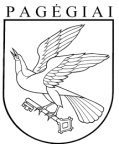 Pagėgių savivaldybės tarybasprendimasDėl pagėgių savivaldybės tarybos 2020 m. vasario 27 d. sprendimo nr. t-26 „dėl PAGĖGIŲ SAVIVALDYBĖS 2020 − 2022 metų strateginio veiklos plano patvirtinimo“ pakeitimo2020 m. liepos 9 d. Nr. T1- 157Pagėgiai